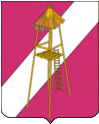 АДМИНИСТРАЦИЯ СЕРГИЕВСКОГО СЕЛЬСКОГО ПОСЕЛЕНИЯ КОРЕНОВСКОГО РАЙОНАПОСТАНОВЛЕНИЕ от 15 марта 2022 года                                                                                   № 21ст. СергиевскаяОб утверждении порядка финансирования  за счет средств бюджета Сергиевского сельского поселения Кореновского района и норм расходов средств на проведение официальных физкультурных и спортивных мероприятий, а также участие в муниципальных, региональных, межрегиональных и всероссийских физкультурных и спортивных мероприятиях в том числе на физкультурные и спортивные мероприятия по реализации Всероссийского физкультурно-спортивного комплекса «Готов к труду и обороне» (ГТО)	В соответствии с Федеральным законом от 6 октября 2003 г. № 131-ФЗ «Об общих принципах организации местного самоуправления в Российской Федерации», Федеральным Законом от 4 декабря 2007 года № 329-ФЗ «О физической культуре и спорте в Российской Федерации», Уставом Сергиевского сельского поселения Кореновского района и в целях рационального использования средств бюджета Сергиевского сельского поселения Кореновского района  на проведение спортивных мероприятий администрация Сергиевского сельского поселения Кореновского района п о с т а н о в л я е т:	1.Утвердить порядок финансирования за счет средств бюджета Сергиевского сельского поселения Кореновского района официальных физкультурных и спортивных мероприятий  (приложение № 1).2. Утвердить нормы расходов средств бюджета Сергиевского сельского поселения Кореновского района на проведение официальных физкультурных и спортивных мероприятий, а также участие в муниципальных, региональных, межрегиональных и всероссийских физкультурных и спортивных мероприятиях в том числе на физкультурные и спортивные мероприятия по реализации Всероссийского физкультурно-спортивного комплекса «Готов к труду и обороне» (ГТО) (приложение № 2).	3. Расходы, определенные настоящим постановлением, производить в пределах утвержденных и выделенных средств бюджета Сергиевского сельского поселения Кореновского района на мероприятия в области физической культуры и спорта.	4. Признать утратившим силу постановление главы Сергиевского сельского поселения Кореновского района от 12 декабря 2019 года № 138 «Об утверждении порядка финансирования  за счет средств бюджета Сергиевского сельского поселения Кореновского района и норм расходов средств на проведение официальных физкультурных и спортивных мероприятий, а также участие в межмуниципальных, региональных, межрегиональных и всероссийских физкультурных и спортивных мероприятиях». 	5. Общему отделу администрации Сергиевского сельского поселения Кореновского района Е.А. Рохманка разместить настоящее постановление  на официальном сайте администрации Сергиевского сельского поселения Кореновского района.	6. Контроль за выполнением настоящего постановления возложить на начальника финансового отдела администрации Сергиевского сельского поселения Кореновского района Л.Г. Бундюк.	7. Постановление вступает в силу со дня его подписания.Глава Сергиевского сельского поселения Кореновского района                                                                          А.П. МозговойЛИСТ СОГЛАСОВАНИЯпроекта постановления администрации Сергиевского сельского поселения Кореновского района от 15 марта 2022 года № 21«О признании утратившим силу распоряжения администрации Сергиевского сельского поселения Кореновского района «О назначении лица, уполномоченного на составление административных протоколов»Проект подготовлен и внесен:Ведущий специалист общего отдела администрации Сергиевского сельского поселения Кореновского района			                               С.Н. КирьянПроект согласован:Начальник финансового отдела администрации Сергиевского сельского поселения Кореновского района			                               Л.Г. Бундюк       ПРИЛОЖЕНИЕ  №1 к постановлению  администрации                                                                        Сергиевского сельского поселения                                                                                       Кореновского района                                                                                 от  15.03.2022 года   №  21ПОРЯДОКфинансирования за счет средств бюджета Сергиевского сельского поселения Кореновского района официальных физкультурных мероприятий и спортивных мероприятий 1. Общие положения         Настоящий Порядок разработан в целях реализации полномочий поселения по обеспечению условий для развития на территории Сергиевского сельского поселения Кореновского района физической культуры и массового спорта.	Настоящий Порядок регламентирует финансовое обеспечение средствами бюджета Сергиевского сельского поселения Кореновского района, прочих внебюджетных источников физкультурных мероприятий и спортивных мероприятий и распространяется на всех участников.2. Финансирование спортивных мероприятий	2.1 Финансирование физкультурных и спортивных мероприятий, проводимых на территории Сергиевского сельского поселения, а также участие в межмуниципальных, региональных, межрегиональных и всероссийских физкультурных и спортивных мероприятиях осуществляется за счет средств местного бюджета, в пределах выделенных и согласованных лимитов на текущий год, а также за счет прочих внебюджетных источников, в том числе  расходы, связанные с:	- услугами по организации и проведению физкультурно-спортивных мероприятий;	- услугами по организации и  проведению спортивных соревнований;	- услугами автотранспорта;	- медицинским обеспечением;	- оплатой питания и проживания (а также бронирования мест проживания) участников соревнований;	- награждением участников соревнований (медали, грамоты, кубки, памятные и денежные призы);	- оплатой канцелярских товаров и других расходных материалов;	- оплатой типографских услуг, изготовление баннеров и перетяжек;	- оплатой сувенирной продукции;	- оплатой стартового (целевого, членского) взноса;	- страхованием  участников;	- выплатой участникам физкультурных и спортивных мероприятий за время нахождения в пути;	- приобретением спортивного инвентаря, оборудования и экипировки, необходимых  для проведения спортивных и физкультурных мероприятий;	- расходы, связанные с оплатой проезда участников соревнований, тренеров и специалистов;         - иные расходы.	2.2 При проведении официальных физкультурных и спортивных мероприятий за счет средств бюджета Сергиевского сельского поселения в установленном порядке утверждается смета и издается  распоряжение, включающее наименование мероприятия и его статус (местные, районные, краевые, всероссийские), количественный состав участников мероприятий, сроки их проведения и нормы материального обеспечения.  Покрытие расходов на мероприятия  производится в соответствии с утвержденными нормами  расходов.	При проведении спортивных мероприятий с выездом, участникам этих мероприятии выдаются денежные средства на оплату питания в размере  согласно Приложения № 2. Начальник финансового отдела администрации Сергиевского сельского поселенияКореновского района                                                                             Л.Г. Бундюк    ПРИЛОЖЕНИЕ  №2 к постановлению  администрации                                                                        Сергиевского сельского поселения                                                                                      Кореновского района                                                                                 от  15.03.2022 года   №  21Нормы расходов средств бюджета Сергиевского сельского поселения Кореновского района на проведение официальных физкультурных и спортивных мероприятий, а также участие в муниципальных, региональных, межрегиональных и всероссийских физкультурных и спортивных мероприятиях в том числе на физкультурные и спортивные мероприятия по реализации Всероссийского физкультурно-спортивного комплекса «Готов к труду и обороне» (ГТО)НОРМЫ РАСХОДОВна обеспечение питанием спортсменов, сопровождающих (тренера, и (или)  иные лица) при проведении, участии в спортивных мероприятияхПримечание:  	При отсутствии возможностей обеспечения организованного питания в местах проведения спортивных мероприятий по безналичному расчету участникам соревнований разрешается выдавать по ведомости наличными деньгами по нормам, установленным настоящим приложением.НОРМЫ  РАСХОДОВ СРЕДСТВна медицинское обеспечение  участниковспортивных мероприятийНОРМЫ РАСХОДОВ СРЕДСТВна страхование участников спортивных мероприятийНОРМЫ   РАСХОДОВ СРЕДСТВна приобретение переходящих, памятных, денежных призов и другой наградной атрибутики Начальник финансового отдела администрации Сергиевского сельского поселенияКореновского района                                                                             Л.Г. Бундюк№Наименование спортивных мероприятийНормы расходования на одного человека в день (руб.)1Районные спортивные мероприятия Не более 3002Краевые спортивные мероприятия  Не более 5503Всероссийские спортивные соревнования Не более 1000№п/пНаименование спортивных мероприятийНорма расходов на одногочеловека в день (в рублях)1Местные и районные соревнованияНе более 502Краевые соревнованияНе более 1003Всероссийские соревнованияНе более 150СтрахованиеСтоимость услуг страхования на 1 человека в день (в рублях)Страхование участников спортивных мероприятий на территории РФПо фактическим расходам№ п/пНаименование спортивных мероприятийСтоимость переходящих, памятных и денежных призов (в рублях)Стоимость переходящих, памятных и денежных призов (в рублях)Стоимость другой наградной атрибутики (в рублях)Стоимость другой наградной атрибутики (в рублях)Стоимость другой наградной атрибутики (в рублях)№ п/пНаименование спортивных мероприятийкомандныеличныекубкимедалиграмоты,дипломы1Поселенческие соревнованияI местоII местоIII местоНе более 2500Не более 2300Не более 2100Не более 2000Не более 1500Не более 1000Не более 1500Не более 1200Не более 1000Не более 350Не более 350Не более 350Не более 200Не более 200Не более 2002Награждение спортсменов, тренеров, лиц, активно участвующих в спортивной жизни поселенияНе более 3000Не более 1500  __Не более 200